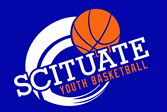 Scituate Youth Basketball2022-2023House LeagueBoys & Girls Rules and Guidance Record of ChangesGENERAL RULES (ALL DIVISIONS)28.5” basketballs for 1st - 5th grade boys divisions.  29.5” basketballs for 6th-8th grade boys divisions. 28.5” basketballs for 1st - 8th grade girls divisions.All games shall have played in halves with durations as follows:1st – 2nd Grade Boys Division 	8-minute quarters1st – 3rd Grade Girls Division 		8-minute quarters3rd Grade Boys Division		8-minute quarters4th – 5th Grade Divisions 		16 minute halves6th  - 8th Grade Divisions		20-minute halvesAll games have "running time" throughout the game, except for the taking of foul shots and during the last two (2) minutes of each half and any overtime. Exceptions are1st – 3rd Grade Girls Division (see division-specific rules as follow).1st – 2nd Grade Boys Division (see division-specific rules as follow).Each team has three (3) timeouts total per game and one (1) additional timeout per overtime period.Halftime is four (4) minutes (unless the gym is running behind, in which case it will be less at the officials and/or League’s discretion).Overtime: Two (2) minute overtime with no substitution restrictions.  Games tied at the end of overtime will proceed into a second overtime following the same rules. The 7th team foul results in 1/1 foul shooting. Double bonus on the opposing team’s 10th foul.Players foul out of the game upon receiving their 5th personal foul.  Players or coaches receiving two (2) technical fouls result in an immediate ejection from that game, and the player or coach is suspended from the next game.Defense: Defensive style is as follows to ensure the best playing experience possible and to avoid lopsided games:Mandatory man-versus-man defense for the first eight (8) minutes of each half, for Boys 3rd and above and Girls 4th-5th and above. Then, the following rules apply:3rd Grade Boys Division: Defense must remain man-to-man, defenders must remain below three-point line. NO Full Court pressure allowed. 4th – 5th Grade Divisions: Any type of half-court defense can be used. Full court pressure is only allowed in the last two (2) minutes of the 2nd half.  No full court pressure in the 1st half.Note that Girls 4th-5th games involving Ponaganset may restrict all defense outside of the 3-point line6th – 8th Grade Divisions: Any type of half-court defense can be used. Full court pressure is only allowed in the last two (2) minutes of the 2nd half.  No full court pressure in the 1st half.jSee Boys 1st-2nd and Girls 1st-3rd section below for these age groupsb.	Man-To-Man: During required man-to-man time periods, all players must be in a recognizable man defense.  Proper positioning relative to the ball and help defense do not constitute illegal defense.  If one or more players are freelancing, double teaming, or playing zone techniques, the team will be charged with playing an illegal defense.  First offense is a warning.  All subsequent offenses will be a technical foul (2 free throws and the ball for the opposing team).Three-Pointers: 1st – 3rd Grade Divisions: No three-pointers allowed; count as two (2) points4th – 5th Grade Division: No three-pointers allowed except last four (4) minutes of the game. Three-pointers made prior to last four (4) minutes of the game count as two (2) points.6rd – 8th Grade Divisions: Three-pointers are allowed, but should be controlled to ensure players share the ball with teammates, scores are not run up, no showboating occurs, etc.Mercy rule: If the game point/score differential is greater than fifteen (15) points, the leading team cannot apply full-court pressure, if rules were to allow it otherwise.Player behavior and sportsmanship: Unsportsmanlike conduct shall not be tolerated.  Coaches, League Board Members, and game officials shall ensure that any instances of excessive showboating, taunting, trash-talking, or otherwise unsportsmanlike conduct will be controlled at all times. The first instance shall result in a warning/counseling by the game official(s) or technical, in the official’s discretion. The second occurrence by any player on that team will result in a technical foul.  A third instance by any player on that team will result in another technical foul and ejection of the offending player and that player’s head coach.Playing Time RulesShift ChangesShall occur every four (4) minutes of each half or quarter.  The scorekeeper will notify the referees and play may continue until a stop in play or a referee stops play at an "appropriate" time. 
There shall be no “free substitutions”; must follow the shift assignments strictly.  At each shift change, ALL players on the bench must come into the game.Exception: If a team has greater than ten (10) players (or 8 players for Girls 1st-3rd or Boys 1st-2nd), in which case the players remaining on the bench must play the next shift.Coaches may not modify their shifts at halftime; shift change requirements shall continue from the first half.No player will be allowed to play more than two (2) shifts in a row.Exception: If a team has seven (7) players or less, in which case no player will be allowed to play more than three (3) shifts in a row.  Special or mid-shift substitutions will be allowed only for: (1) injuries, (2) fouling out of a game, (3) removing a player with 3 fouls in 1st half (to avoid a 4th foul in the 1st half), or (4) disciplinary issues that must be addressed with a substitution, as determined by the player’s coach.  There shall be no consideration for situations such as foul trouble in the 2nd half, matchups, score differential, etc. If a player fouls out of the game, then the substitution shall be from the next player in the shift rotation established by the coach and confirmed by the scorekeeper at the beginning of the game.No player may play more than one (1) shift more than any other player in any half.  For example: If “John” plays only one (1) shift in the 2nd half, “Billy” cannot play three (3) shifts in the 2nd half.Special or non-shift substitutions will be allowed only for: (1) injuries, (2) fouling out of a game, (3) removing a player with 3 fouls in 1st half (to avoid a 4th foul in the 1st half), or (4) disciplinary issues that must be addressed with a substitution, as determined by the player’s coach.  There shall be no consideration for situations such as foul trouble in the 2nd half, matchups, score differential, etc. If a player fouls out of the game, then the substitution shall be the next player in the shift rotation established by the coach and confirmed by the scorekeeper at the beginning of the game.See Appendix A-1 for a set of shift/player rotation grids for coaches and scorekeepers to confirm shift rotations.  Coaches must identify for scorekeepers before the game their shift/player rotation so that scorekeepers can track player shifts/rotations. If a player arrives late, the player must be added to the end of the rotation; the coach may not change the rotation submitted to the scorekeeper before the game. If a team has less than five (5) players to start a game, they will forfeit that game, but can play a scrimmage game by borrowing players from the opposing team or from other teams in that division or a younger division.  If a team has five (5) players or more to start a game, they cannot borrow anyone or they will forfeit the game.Game Attendance and Playoff Eligibility: Players must attend and participate (unless injured or due to extenuating circumstances approved by the SYB Board) in at least 50% of the regular season games to be eligible to participate in playoffs.SPECIFIC RULES – 1ST – 3RD Grade Girls Division, 1ST – 2ND Grade Boys DivisionBaskets will be lowered to eight feet (8’).  Shorter than regulation courts will be used.Games shall consist of four, 8 minute quarters.Scorekeepers will post scores on scoreboard at the game site, but league will not maintain win-loss records.Games shall have stop time during foul shots and in the last 2 minutes of the 4th quarter (and any overtime).Coaches may be “on the floor,” if necessary, but may not be (a) in the way of players, and (b) yelling so loudly that the players on either team are confused or distracted.Game play will consist of four (4) versus four (4) players with a 2-2 zone (box) defense within the three-point line.Defense must be 2-2 zone for the entire game; no man-to-man and no diamond or other defenses.  2-2 zone only.Defense cannot extend beyond the three-point line.Teams cannot fast break; the defensive team must be allowed to get back into their defensive zone.Referees will call all blatant violations (travel, double dribble, etc.) and all fouls, while providing guidance/feedback to the player on why the violation/foul was called.If a team has less than 4 players to start a game, they can borrow players from the opposing team, from other teams in that division, or from the K division. Appendix A-1 (1st-3rd; 4th-5th; and 6th-8th Divisions)Note that Boys 1st-2nd and Girls 1st-3rd plays 4v4, not 5v5RevisionEffective DatePage/RuleChange-26 Nov 17-Initial Prep by RGregory130 Nov 17AllRevisions by BLaPlante21 Dec 17Rule 11 and 1-3 Grade Rules (4 v 4)Revisions by BLaPlante38 Sept 18Substitution Rules (no halftime reset)Revisions by BLaPlante430 Nov 19Added basketball sizes; highlighted/bolded relevant rules; changed man-to-man to 12 minutes for 8th-10th; require coaches provide scorers with shift/rotations before game to ensure compliance; revised player rotation (Appendix A-1;A-2)Revisions by BLaPlante528 Nov 21Updated datesRevisions by MKofron630 Nov 21Updated to account for oldest age group ending at 8th grade (was 10th grade previously). Updated revision marks on footer.Revisions by RGregory, MKofron714 Nov 22Combined Girls & Boys into this document, Updated divisions to match what we have for 2022-23 seasonRevisions by MKofron5 Player Rotation5 Player Rotation5 Player Rotation5 Player Rotation5 Player Rotation- 1st Half5 Player Rotation- 1st Half5 Player Rotation- 1st Half5 Player Rotation- 1st HalfShift 1Shift 2Shift 3Shift 4111122223333444455555 Player Rotation- 2nd Half5 Player Rotation- 2nd Half5 Player Rotation- 2nd Half5 Player Rotation- 2nd HalfShift 1Shift 2Shift 3Shift 4111122223333444455556 Player Rotation6 Player Rotation6 Player Rotation6 Player Rotation6 Player Rotation- 1st Half6 Player Rotation- 1st Half6 Player Rotation- 1st Half6 Player Rotation- 1st HalfShift 1Shift 2Shift 3Shift 4165421653216432154326 Player Rotation- 2nd Half6 Player Rotation- 2nd Half6 Player Rotation- 2nd Half6 Player Rotation- 2nd HalfShift 1Shift 2Shift 3Shift 4321643215432654316547 Player Rotation7 Player Rotation7 Player Rotation7 Player Rotation7 Player Rotation- 1st Half7 Player Rotation- 1st Half7 Player Rotation- 1st Half7 Player Rotation- 1st HalfShift 1Shift 2Shift 3Shift 4164227533164427553167 Player Rotation- 2nd Half7 Player Rotation- 2nd Half7 Player Rotation- 2nd Half7 Player Rotation- 2nd HalfShift 1Shift 2Shift 3Shift 4753116422753316442758 Player Rotation8 Player Rotation8 Player Rotation8 Player Rotation8 Player Rotation- 1st Half8 Player Rotation- 1st Half8 Player Rotation- 1st Half8 Player Rotation- 1st HalfShift 1Shift 2Shift 3Shift 4163827413852416352748 Player Rotation- 2nd Half8 Player Rotation- 2nd Half8 Player Rotation- 2nd Half8 Player Rotation- 2nd HalfShift 1Shift 2Shift 3Shift 4527463857416852716319 Player Rotation9 Player Rotation9 Player Rotation9 Player Rotation9 Player Rotation- 1st Half9 Player Rotation- 1st Half9 Player Rotation- 1st Half9 Player Rotation- 1st HalfShift 1Shift 2Shift 3Shift 4162727383849495151629 Player Rotation- 2nd Half9 Player Rotation- 2nd Half9 Player Rotation- 2nd Half9 Player Rotation- 2nd HalfShift 1Shift 2Shift 3Shift 43849495151626273738410 Player Rotation10 Player Rotation10 Player Rotation10 Player Rotation10 Player Rotation- 1st Half10 Player Rotation- 1st Half10 Player Rotation- 1st Half10 Player Rotation- 1st HalfShift 1Shift 2Shift 3Shift 4161627273838494951051010 Player Rotation- 2nd Half10 Player Rotation- 2nd Half10 Player Rotation- 2nd Half10 Player Rotation- 2nd HalfShift 1Shift 2Shift 3Shift 4161627273838494951051011 Player Rotation11 Player Rotation11 Player Rotation11 Player Rotation11 Player Rotation- 1st Half11 Player Rotation- 1st Half11 Player Rotation- 1st Half11 Player Rotation- 1st HalfShift 1Shift 2Shift 3Shift 4161152716382749385104911 Player Rotation- 2nd Half11 Player Rotation- 2nd Half11 Player Rotation- 2nd Half11 Player Rotation- 2nd HalfShift 1Shift 2Shift 3Shift 410493115104161152716382712 Player Rotation12 Player Rotation12 Player Rotation12 Player Rotation12 Player Rotation- 1st Half12 Player Rotation- 1st Half12 Player Rotation- 1st Half12 Player Rotation- 1st HalfShift 1Shift 2Shift 3Shift 41611427125381649275103812 Player Rotation- 2nd Half12 Player Rotation- 2nd Half12 Player Rotation- 2nd Half12 Player Rotation- 2nd HalfShift 1Shift 2Shift 3Shift 492712103811149212510316114